Príloha č. 2 k Rozhodnutiu  č.: 078/DD/19-SPÍSOMNÁ INFORMÁCIA PRE POUŽÍVATEĽA = ETIKETANázov vet. prípravku:	DOUXO® S3 PYO ShampooČistí, hydratuje3 % Chlórhexidín*Výrobca:	Ceva Santé Animale, 10 Avenue de la Ballastière, 33500 Libourne, Francúzsko. Držiteľ rozhodnutia o schválení: CEVA ANIMAL HEALTH SLOVAKIA, s.r.o., Prievozská 5434/6A, 821 09 Bratislava – mestská časť Ružinov, Slovenská republika.Zloženie:Water, Chlorhexidine Digluconate, Cocamidopropyl Hydroxysultaine, Decyl Glucoside, Saccharide Isomerate, Panthenol, Ophiopogon Japonicus Root Extract, Maltodextrin, PEG-200 Glyceryl Stearate, Capryloyl Glycine, Phenoxyethanol, Sodium Hydroxide, Citric Acid, Fragrance (Mix), Sodium Citrate, Decyl Alcohol, Glucose. Jemný čistiaci prípravok, hypoalergénna vôňa.Popis vet. prípravku:Číra slabožltá viskózna kvapalina.Druh a kategória zvierat:	Mačky, psy.Charakteristika:	Vplyvy vonkajšieho prostredia oslabujú ekosystém pokožky u mačiek a psov. Kožná bariéra je poškodená, naruší sa prirodzená flóra kože a aktivuje sa jej obrana, čo spôsobí jej podráždenie. Ophytrium je čisto prírodná zložka z vysoko účinného komplexu S3 – Safe Skincare Selection. Komplex S3 starostlivo vybral Ophytrium z niekoľkých stoviek prísad pre svoju vysokú toleranciu a simultánny trojnásobný účinok:Posilňuje mechanickú bariéru na zabezpečenie pružnej, trvalo hydratovanej pokožky.Obnovuje rovnováhu ochrannej mikrobiálnej flóry zdravej pokožky.Znižuje podráždenie pokožky.Bez mydla, sulfátov, parabénov, farbív a nanočastíc. Hypoalergénna vôňa, upravené pH. Formulované a testované odborníkmi veterinárnej dermatológie.Oblasť použitia:	Dezinfekčný prípravok na veterinárnu hygienu. Pri zápalových ochoreniach kože (od povrchových až po hlboké). Čistí a dezinfikuje kožu vďaka antiseptickému pôsobeniu 3 % chlórhexidín diglukonátu. Pomáha pri rozčesaní srsti, reštrukturalizácii a zanecháva srsť jemnú a lesklú. Pri pravidelnom a dlhodobom kontakte s Ophytriom a chlórhexidín diglukonátom používajte DOUXO® S3 PYO Mousse.Na použitie odborníkmi, ako aj širokou verejnosťou.Dávkovanie:Jedna pumpička na 2 kg živej k hmotnosti zvieraťa, dvojnásobok dávky pre zvieratá s dlhou a/alebo hustou srsťou.Spôsob použitia:	Len na vonkajšie použitie. Navlhčite srsť zvieraťa teplou vodou a naneste DOUXO® S3 PYO Shampoo.  Prípravok vmasírujte do zvlhčenej srsti zvieraťa. Nechajte pôsobiť 5 až 10 minút, potom dôkladne opláchnite čistou vodou. Vyvarujte sa kontaktu s očami. V prípade potreby je možné postup zopakovať.Upozornenia:Bezpečnostné opatrenia:Môže spôsobiť vážne poškodenie očí.V prípade zasiahnutia očí, ihneď vyplachujte vodou v trvaní niekoľko minút. Ak podráždenie pretrváva: vyhľadajte lekársku pomoc.Po manipulácii si dôkladne umyte ruky.Veľmi toxický pre vodné organizmy, s dlhodobými účinkami.Zabráňte uvoľneniu do životného prostredia.Uchovávajte mimo dohľadu a dosahu detí.Poznámka:	„Návod na použitie“ viac video www.douxo.comVeľkosť balenia:	200 ml (500 ml).Spôsob uchovávania	:	Uchovávajte pri izbovej teplote.  Čas použiteľnosti:	2 roky. Označenie:Len pre zvieratá.Bez predpisu veterinárneho lekára.Upozornenie na spôsob nakladania a zneškodnenia nepoužitého veterinárneho prípravku a obalu:Nepoužité a nespotrebované veterinárne prípravky a ich obaly sa likvidujú v zmysle platných právnych predpisov.Schvaľovacie číslo: 078/DD/19-SČ. šarže:EXP:Piktogramy: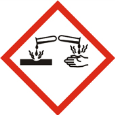 SGH 05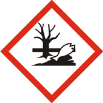 SGH 09